										Załącznik nr 9b do SIWZWodomierze skrzydełkowe jednostrumieniowe suchobieżne mieszkanioweWodomierz skrzydełkowy DN20 R>=100 L-130Wodomierze:możliwość pomiaru dla wody o temperaturze do 30oC, (woda zimna), posiadające parametry metrologiczne wg normy EN 14154,materiały dopuszczone do kontaktu z wodą pitną – Atest PZH lub inne równorzędne certyfikaty, dokumenty stwierdzające o bezpieczeństwie stosowanych materiałówkorpusy wodomierzy nie mogą być wykonane z tworzywa sztucznegokierunek przepływu powinien być pokazany w sposób trwały na korpusie wodomierza,sprzęgło magnetyczne z zastosowaniem magnesu czteropolowego,liczydło powinno posiadać możliwość elektronicznego sprawdzania,liczydło powinno posiadać zabezpieczenie przed ściskaniem osłony liczydła,możliwość obrotu liczydła max o 360 ,blokada wielokrotnego obrotu liczydła, konstrukcja wodomierza ze stałym zamocowaniem osi podstawowej wirnika w korpusie,wirnik obustronnie łożyskowany, łożyska z kamieni technicznych - szafir,odporne na silne zewnętrzne pole magnetyczne wytwarzane przez magnesy neodymowe – dla przepływów  30dm3/h, konstrukcja wodomierza umożliwiająca naprawę oraz regenerację, liczydło ośmiobębenkowe,wodomierze przystosowane do montażu, bezpośrednio na osłonie liczydła (bez użycia przewodów, bez naruszania cechy legalizacyjnej) nakładki radiowej umożliwiającej współpracę z systemami radiowymi lub nakładki impulsowej do współpracy z GSM,protokół transmisji danych zgodny z Wireless Mbus wg EN-13757 wymagany dla transmisji danych,modułowość systemu - możliwość montażu nakładki radiowej podczas eksploatacji wodomierzy bez ingerencji w wodomierz,moduły radiowe do zamontowania na wodomierzach muszą charakteryzować się transmisją radiową na częstotliwości 868 MHz spełniając wymagania Rozporządzenia Ministra Transportu z dnia 3 lipca 2007 r. w sprawie urządzeń radiowych nadawczych lub nadawczo-odbiorczych, które mogą być używane bez pozwolenia radiowego (Dz. U. 138/2007 poz. 972) Zbieranie danych przesyłanych przez moduły radiowe odbywa się za pośrednictwem terminala z modemem radiowym,moduły radiowe stanowią część składową mobilnego systemu zdalnego odczytu wodomierzy i muszą komunikować się za pośrednictwem transmisji radiowej z terminalem inkasenckim z oprogramowaniem Inkasent/Inkasoid,transmisja danych z nakładki jednokierunkowa, możliwość zdalnego, niezależnego skonfigurowania nakładki w okresie jej aktywności,  możliwość indywidualnego programowania parametrów pracy nakładki radiowej dla danego wodomierza.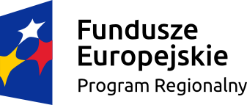 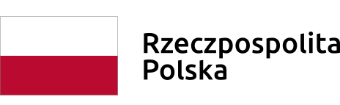 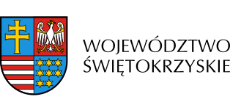 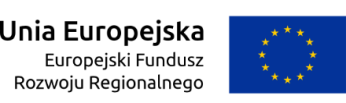 